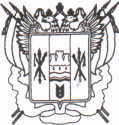 Ростовская область Егорлыкский районАдминистрация Шаумяновскогосельского поселенияРАСПОРЯЖЕНИЕ29 октября 2015 года                         № 24                       х. ШаумяновскийОб утверждении Положение по  вопросампроведения организационно-штатных мероприятийв  Администрации Шаумяновского сельского поселенияВ целях реализации Федерального закона от 06.10.2003 № 131-ФЗ «Об общих принципах организации местного самоуправления в Российской Федерации», руководствуясь Уставом Шаумяновского сельского поселенияУтвердить Положение по  вопросам  проведения организационно-штатных мероприятий в  Администрации Шаумяновского сельского поселения  согласно приложению № 2 к настоящему распоряжению.Настоящее распоряжение вступает в силу с момента его подписания и подлежит обнародованию.Контроль за выполнением постановления оставляю за собой.Глава  Шаумяновскогосельского поселения                                                    С.Л.АванесянПриложение 1к распоряжению АдминистрацииШаумяновского сельского поселения         от  29 .10.2015 №24ПОЛОЖЕНИЕ по вопросам проведения организационно-штатных мероприятий в исполнительно-распорядительном органе муниципального образованияРаздел 1. Алгоритм формирования, утверждения и внесения изменений в организационную структуру исполнительно-распорядительного органа муниципального образования, отраслевого (функционального), территориального органа местной администрацииОрганизационная структура – это графико-текстовая (текстовая) модель организационного построения учреждения, отражающая функциональные связи и подчиненность структурных подразделений или должностей.Процесс формирования организационной структуры исполнительно-распорядительного органа муниципального образования, его отраслевого (функционального), территориального органа включает в себя формулировку целей, задач и функций, определение состава и места подразделений, их ресурсное обеспечение (включая численность работающих), разработку соответствующих регламентирующих процедур и документов.1. Формирование организационной структуры исполнительно-распорядительного органа муниципального образования, отраслевого (функционального), территориального органа местной администрации может включать в себя следующие этапы:1.1. Определение основных полномочий исполнительно-распорядительного органа муниципального образования, отраслевого (функционального), территориального органа местной администрации.Полномочия определяются на основании анализа федерального и областного законодательства. Результат анализа целесообразно оформлять в виде таблицы, содержащей наименование и структурную единицу нормативного правового акта, собственно полномочие, а также орган местного самоуправления за которым данное полномочие может быть закреплено.Кроме того, необходимо провести аналогичное исследование отдельных государственных полномочий, переданных органам местного самоуправления, так как их реализация также предполагает наличие дополнительных штатных единиц или структурных подразделений.1.2. Расчет предельной численности исполнительно-распорядительного органа муниципального образования, отраслевого (функционального), территориального органа местной администрации, необходимой для исполнения соответствующих полномочий (см. раздел 2 настоящего Положения).1.3. Распределение полномочий между подразделениями и отдельными должностями исполнительно-распорядительного органа муниципального образования, отраслевого (функционального), территориального органа местной администрации.Как правило, с целью распределения полномочий выделяются следующие основные направления деятельности исполнительно-распорядительных органов муниципальных образований:финансовое;земельно-имущественное;экономическое;социальное.Еще одно направление – правовое, кадровое и организационное обеспечение деятельности местной администрации.Соответственно, внутри каждого направления деятельности полномочия распределяются по более узким направлениям.1.4. Определение системы связи и подчиненности подразделений и должностей исполнительно-распорядительного органа муниципального образования, отраслевого (функционального), территориального органа местной администрации.На этом этапе подразделения распределяются по подчиненности между соответствующими руководителями (заместителями главы администрации, определяется порядок их взаимодействия, как по вертикали, так и по горизонтали.1.5. Формирование графической и (или) текстовой модели построения исполнительно-распорядительного органа муниципального образования, отраслевого (функционального), территориального органа местной администрации, отражающей функциональные связи и подчиненность структурных подразделений или должностей.Типичными элементами организационной структуры местной администрации являются: - глава муниципального образования, возглавляющий местную администрацию;- его заместители по направлениям деятельности, управляющий делами (в сельских поселениях указанного элемента может не быть);- структурные подразделения аппарата администрации;- отраслевые (функциональные), территориальные органы местной администрации (в сельских поселениях указанного элемента может не быть).Допускается составление структуры как в графической форме, в виде схемы (приложение № 1 к настоящему Положению), так и виде текстового описания (приложение № 2 к настоящему Положению.Организационная структура местной администрации как исполнительно-распорядительного органа строится на принципах единоначалия и иерархической подчиненности.При формировании организационных структур исполнительно-распорядительных органов местного самоуправления рекомендуется руководствоваться следующими нормативными подходами:1) в структуру местной администрации, органов местной администрации могут входить следующие структурные подразделения:управление – структурное подразделение местной администрации, департамента, включающее в себя не менее двух структурных подразделений (отделов, секторов) и имеющее штатную численность муниципальных служащих не менее 8  единиц;сектор – структурное подразделение местной администрации, органов местной администрации, имеющее штатную численность муниципальных служащих не менее  единиц;группа - подразделение, формируемое в структуре местной администрации, органов местной администрации, имеющих на своем балансе административные здания, для выполнения функций материально-технического и хозяйственного обеспечения деятельности соответствующего органа, при минимальной штатной численности технического и обслуживающего персонала 2 единицы.В структуру местной администрации могут входить отдельные должности муниципальной службы, должности по техническому обеспечению деятельности местной администрации, должности обслуживающего персонала, не входящие в какое-либо структурное подразделение местной администрации (например, подчиняющийся непосредственно главе местной администрации специалист по правовой работе).2. Утверждение организационной структуры исполнительно-распорядительного органа муниципального образования, отраслевого (функционального), территориального органа местной администрации может осуществляться в следующей последовательности:2.1. Согласование проекта структуры исполнительно-распорядительного органа муниципального образования, отраслевого (функционального), территориального органа местной администрации.Согласование проекта (если такая процедура предусмотрена) осуществляется до его внесения в представительный орган в соответствии с регламентом местной администрации.2.2. Внесение проекта структуры исполнительно-распорядительного органа муниципального образования, отраслевого (функционального), территориального органа местной администрации в представительный орган муниципального образования.Проект соответствующего решения представительного органа вносится субъектом правотворческой инициативы (как правило, это глава муниципального образования, возглавляющий местную администрацию) в соответствии с уставом муниципального образования и регламентом представительного органа муниципального образования.2.3. Принятие решения о структуре исполнительно-распорядительного органа муниципального образования, отраслевого (функционального), территориального органа местной администрации.Структура местной администрации утверждается представительным органом муниципального образования по представлению главы местной администрации (главы муниципального образования, ее возглавляющего). Порядок принятия решений представительным органом регламентируется уставом муниципального образования и регламентом представительного органа муниципального образования.2.4. Опубликование (обнародование) муниципального правового акта об утверждении структуры исполнительно-распорядительного органа муниципального образования, отраслевого (функционального), территориального органа местной администрации.Муниципальные правовые акты вступают в силу в порядке, установленном уставом муниципального образования.Муниципальные правовые акты, затрагивающие права, свободы и обязанности человека и гражданина, вступают в силу после их официального опубликования (обнародования).Порядок опубликования (обнародования) муниципальных правовых актов устанавливается уставом муниципального образования и должен обеспечивать возможность ознакомления с ними граждан, за исключением муниципальных правовых актов или их отдельных положений, содержащих сведения, распространение которых ограничено федеральным законом.Таким образом, решение представительного органа муниципального образования о структуре исполнительно-распорядительного органа муниципального образования, отраслевого (функционального), территориального органа местной администрации подлежит официальному опубликованию (обнародованию). 2.5. Разработка и утверждение штатного расписания исполнительно-распорядительного органа муниципального образования, отраслевого (функционального), территориального органа местной администрации на основе утвержденной структуры (см. раздел 2 настоящего Положения).2.6. Разработка и утверждения положений о соответствующем органе, его структурных подразделениях.Как правило, положение о структурном подразделении местной администрации должно содержать следующие разделы:- общие положения;- задачи структурного подразделения;- функции структурного подразделения;- права структурного подразделения и обеспечение его деятельности;- руководство структурным подразделением;- ответственность работников структурного подразделения.В положение об отраслевом (функциональном), территориальном органе местной администрации (далее также – орган) целесообразно включить следующие разделы:- общие положения;- задачи органа;- функции органа;- права органа и обеспечение его деятельности; - порядок организации деятельности органа;- руководство органом;- ответственность работников органа;- реорганизация и ликвидация органа.2.7. Разработка и утверждение должностных инструкций.В качестве образца инструкции можно использовать типовую должностную инструкцию, разработанную Правительством Ростовской области (приложение № 6 к настоящему Положению).3. Внесение изменений в организационную структуру исполнительно-распорядительного органа муниципального образования, отраслевого (функционального), территориального органа местной администрации осуществляется в том же порядке:3.1. Внесение проекта решения о внесении изменений в структуру исполнительно-распорядительного органа муниципального образования, отраслевого (функционального), территориального органа местной администрации.3.2. Согласование проекта решения о внесении изменений в структуру исполнительно-распорядительного органа муниципального образования, отраслевого (функционального), территориального органа местной администрации.3.3 Принятие решения о внесении изменений в структуру исполнительно-распорядительного органа муниципального образования, отраслевого (функционального), территориального органа местной администрации.3.4. Опубликование (обнародование) решения о внесении изменений в структуру исполнительно-распорядительного органа муниципального образования, отраслевого (функционального), территориального органа местной администрации;3.5. Внесение изменений в штатное расписание исполнительно-распорядительного органа муниципального образования, отраслевого (функционального), территориального органа местной администрации на основе утвержденной структуры.3.6. Внесение изменений в положения о соответствующем органе, его структурных подразделениях (если требуется).3.7. Внесение изменений в должностные инструкции работников.3.8. Доведение до сведения работников исполнительно-распорядительного органа муниципального образования, отраслевого (функционального), территориального органа местной администрации соответствующих изменений.3.9. Закрепление соответствующих изменений в трудовых книжках работников (если требуется).При проведении организационно-штатных мероприятий необходимо учитывать положения глав 13 и 27 Трудового кодекса Российской Федерации.Раздел 2.Порядок разработки, утверждения и изменения штатного расписания исполнительно-распорядительного органа муниципального образования, отраслевого (функционального), территориального органа местной администрацииШтатное расписание разрабатывается на основании и в соответствии с:Трудовым кодексом Российской Федерации;Федеральным законом от 06.10.2003 № 131-ФЗ «Об общих принципах организации местного самоуправления в Российской Федерации»;Федеральным законом от 02.03.2007 № 25-ФЗ «О муниципальной службе в Российской Федерации»;Областным законом от 28.12.2005 № 436-ЗС «О местном самоуправлении в Ростовской области»;Областным законом Ростовской области от 09.10.2007 N 786-ЗС «О муниципальной службе в Ростовской области»;Областным законом от 09.10.2007 № 787-ЗС «О Реестре муниципальных должностей и Реестре должностей муниципальной службы в Ростовской области»;уставом муниципального образования «Шаумяновское сельское поселение»;решением Собрания депутатов Шаумяновского сельского поселения об утверждении реестра муниципальных должностей и должностей муниципальной службы;решением Собрания депутатов Шаумяновского сельского поселения об утверждении структуры соответствующего органа;решением Собрания депутатов Шаумяновского сельского поселения  о денежном содержании лиц, замещающих муниципальные должности, и муниципальных служащих  Администрации Шаумяновского сельского поселения;иными муниципальными правовыми актами Администрации Шаумяновского сельского поселения.Подготовка штатного расписания и внесения в него изменений осуществляется специалистом, к функциям которого отнесена кадровая работа.В процессе подготовки проекта штатного расписания определяются штатная численность и наименования должностей, используемых при формировании штатного расписания.1. Штатная численность муниципальных служащих и работников, осуществляющих техническое обеспечение деятельности исполнительно-распорядительных органов местного самоуправления, определяется в следующем порядке:1.1. На основе анализа федерального и областного законодательства формируется перечень основных полномочий исполнительно-распорядительных органов местного самоуправления.1.2. На основе анализа полномочий, содержащихся в рамках перечня, сформированного в соответствии с пунктом 1.1 настоящего Порядка, формируется оптимальный перечень функций исполнительно-распорядительных органов местного самоуправления, которые группируются по родственным признакам.1.3. Экспертным путем определяются средние трудозатраты на выполнение отдельных функций, сгруппированных в соответствии с пунктом 1.2 настоящего Порядка.1.4. Исходя из объема трудозатрат, определенных в соответствии с пунктом 1.3 настоящего Порядка, рассчитывается штатная численность муниципальных служащих Администрации Шаумяновского сельского поселения, образуемых для реализации соответствующих групп родственных функций, по формуле:Чj - штатная численность муниципальных служащих структурного подразделения местной администрации (органа местной администрации), необходимая для выполнения j-ой группы родственных функций;ti - средние трудозатраты на выполнение i-ой функции, входящей в состав j-ой группы родственных функций;Ni - количество повторяющихся операций (разрабатываемых нормативных правовых актов, рассматриваемых обращений, проводимых проверок и т.п.) в рамках деятельности по реализации i-ой функции, входящей в состав j-ой группы родственных функций, в базовом периоде (базовые показатели);Т - годовой фонд рабочего времени в часах, определяемый по формуле:Т = В х q, гдеВ - продолжительность рабочего дня, равная 8 часам;q - продолжительность полезного рабочего времени, равное 210 рабочим дням;К - коэффициент неучтенного объема работ (время на выполнение различных функций, которые невозможно учесть в предварительных (плановых) расчетах), равный 1,1.В качестве базовых показателей могут выступать:1) для вновь образуемых исполнительно-распорядительных органов местного самоуправления - плановые показатели деятельности органа на очередной год;2) для действующих исполнительно-распорядительных органов местного самоуправления:- в отношении функций правового регулирования - плановые показатели нормотворческой деятельности органа на очередной год (количество планируемых к разработке проектов нормативных правовых актов);- в отношении остальных функций - средние показатели деятельности органа за 2 предшествующих года.1.5. Путем суммирования показателей штатной численности, рассчитанных в соответствии с указанными рекомендациями, определяется общая штатная численность муниципальных служащих исполнительно-распорядительных органов местного самоуправления.1.6. Учитывая характер работ, выполняемых отдельными структурными подразделениями и органами местных администраций, до 20% штатной численности работников исполнительно-распорядительных органов местного самоуправления, рассчитанной по указанной формуле, могут быть наделены статусом работников, осуществляющих техническое обеспечение деятельности соответствующих органов.Правительством Ростовской области 01.08.2012 одобрены нормативы штатной численности выборных должностных лиц местного самоуправления, осуществляющих свои полномочия на постоянной основе, и муниципальных служащих в исполнительно-распорядительных органах муниципальных образований на 2013-2015 годы (приложение № 4 к настоящему Положению).Данные рекомендации также могут быть учтены при определении штатной численности исполнительно-распорядительных органов местного самоуправления и их органов.2. Наименования должностей, используемых при формировании штатного расписания, употребляются по следующим правилам.2.1. Порядок присвоения наименований органам местного самоуправления в муниципальных образованиях Ростовской области установлен статьей 16 Областного закона от 28.12.2005 № 436-ЗС «О местном самоуправлении в Ростовской области»:Для органов местного самоуправления поселений устанавливаются следующие наименования:- для представительного органа муниципального образования - собрание депутатов соответствующего поселения (с указанием на наименование поселения);- для главы муниципального образования - глава соответствующего поселения (с указанием на наименование поселения);- для местной администрации - администрация соответствующего поселения (с указанием на наименование поселения).Наименования, установленные указанной статьей для глав муниципальных образований, применяются независимо от статуса указанного должностного лица в структуре органов местного самоуправления.2.2. В соответствии со статьями 2, 3 Областного закона от 09.10.2007 № 787-ЗС «О Реестре муниципальных должностей и Реестре должностей муниципальной службы в Ростовской области» при составлении и утверждении штатного расписания органа местного самоуправления, аппарата избирательной комиссии муниципального образования, действующей на постоянной основе и являющейся юридическим лицом, используются наименования должностей муниципальной службы, предусмотренные Реестром должностей муниципальной службы в Ростовской области.Реестр должностей муниципальной службы в муниципальном образовании «Шаумяновское сельское поселение» утверждается решением Собрания депутатов Шаумяновского сельского поселения. Следовательно, в штатном расписании можно использовать только те должности муниципальной службы, которые включены в указанный реестр (приложение № 5 настоящему Положению.При необходимости внести дополнить штатное расписание должностью, которая в реестре отсутствует сначала надо включить эту должность в реестр (речь идет только о должностях муниципальной службы, иные должности – по техническом обеспечению, должности обслуживающего персонала в реестр не включаются и могут использоваться с учетом положений Общероссийского классификатора профессий рабочих, должностей служащих и тарифных разрядов, ОК 016-94 (ОКПДТР)).2.3. При составлении и утверждении штатного расписания Администрации Шаумяновского сельского поселения:1) наименования главы муниципального образования, администрации муниципального образования, представительного органа муниципального образования, в случае если их наличие в наименованиях соответствующих должностей предусмотрено Областным законом № 787-ЗС, указываются в наименованиях должностей в соответствии с областными законами и уставом муниципального образования.2) наименования отраслевых (функциональных) и территориальных органов администрации муниципального образования или их структурных подразделений, структурных подразделений органа местного самоуправления (аппарата избирательной комиссии муниципального образования) указываются в наименованиях должностей муниципальной службы в соответствии с муниципальными правовыми актами, утверждающими структуру соответствующего органа местного самоуправления (аппарата избирательной комиссии муниципального образования), отраслевого (функционального) и территориального органа администрации муниципального образования;3) в наименованиях должностей консультантов, главных инспекторов, инспекторов, специалистов-экспертов, главных специалистов, ведущих специалистов, специалистов первой категории, специалистов второй категории и специалистов должно указываться наименование соответствующего органа местного самоуправления (избирательной комиссии муниципального образования) или его структурного подразделения, отраслевого (функционального) и территориального органа администрации муниципального образования или его структурного подразделения, к которому относятся данные должности муниципальной службы;4) допускается двойное наименование должности муниципальной службы, в случаях если:заместитель главы администрации муниципального образования является руководителем отраслевого (функционального) или территориального органа администрации муниципального образования, либо структурного подразделения аппарата администрации муниципального образования, либо главным архитектором;руководитель структурного подразделения аппарата администрации муниципального образования или руководитель отраслевого (функционального) органа администрации муниципального образования является главным архитектором;руководитель структурного подразделения аппарата органа местного самоуправления или руководитель структурного подразделения отраслевого (функционального) и территориального органа администрации муниципального образования является главным бухгалтером;заместитель руководителя структурного подразделения органа местного самоуправления или заместитель руководителя структурного подразделения отраслевого (функционального) и территориального органа администрации муниципального образования является руководителем нижестоящего структурного подразделения.Двойное наименование должности муниципальной службы указывается через тире. Первым должно быть наименование должности муниципальной службы, указанное первым в соответствующем подпункте настоящего пункта.Отнесение должности муниципальной службы к группе должностей муниципальной службы, отнесение должности муниципальной службы к должностям муниципальной службы, учреждаемым для непосредственного обеспечения исполнения полномочий лиц, замещающих муниципальные должности, определение размера денежного содержания и объема гарантий, продолжительности ежегодного оплачиваемого отпуска муниципального служащего осуществляются исходя из наименования должности муниципальной службы, указанного первым;5) в наименованиях должностей заместителя главы администрации муниципального образования, главного специалиста, ведущего специалиста, специалиста первой категории, специалиста второй категории и специалиста допускается указание на специализацию или направление деятельности муниципальных служащих, замещающих соответствующие должности муниципальной службы.Штатное расписание не содержит указаний на конкретных лиц, оно обезличено. В нем указываются не персонально работники, а должности, их количество в организации и должностные оклады, надбавки (предельные минимальные и максимальные размеры). Рабочая форма штатного расписания, в которую внесены инициалы и фамилии работников, занимающих должности, предусмотренные штатным расписанием, конкретные должностные оклады и надбавки называется замещением должностей или штатной расстановкой.Штатная расстановка не имеет унифицированной формы, для ее составления за основу может браться табличная часть штатного расписания. Штатная расстановка не утверждается правовым актом и применяется для удобства осуществления кадровой работы соответствующим подразделением или специалистом.Работники назначаются на должности правовыми актами главы администрации (главы муниципального образования) уже после утверждения штатного расписания.При оформлении используется форма штатного расписания, утвержденная постановлением Госкомстата Российской Федерации от 05.01.2005 № 1 «Об утверждении унифицированных форм первичной учетной документации по учету труда и его оплаты» (приложение № 3 к настоящему Положению).Данная форма, в соответствии с постановлением, применяется для оформления структуры, штатного состава и штатной численности организации в соответствии с ее Уставом (Положением). Штатное расписание содержит перечень структурных подразделений, наименование должностей, специальностей, профессий с указанием квалификации, сведения о количестве штатных единиц.При заполнении графы 4 количество штатных единиц по соответствующим должностям (профессиям), по которым предусматривается содержание неполной штатной единицы с учетом особенностей работы по совместительству в соответствии с действующим законодательством Российской Федерации, указывается в соответствующих долях, например 0,25; 0,5; 2,75 и пр.В графе 5 «Тарифная ставка (оклад) и пр.» указывается в рублевом исчислении месячная заработная плата по тарифной ставке (окладу), тарифной сетке, проценту от выручки, доле или проценту от прибыли, коэффициенту трудового участия, коэффициенту распределения и пр. в зависимости от системы оплаты труда, принятой в организации в соответствии с действующим законодательством Российской Федерации, коллективными договорами, трудовыми договорами, соглашениями и локальными нормативными актами организации.В графах 6-8 «Надбавки» показываются стимулирующие и компенсационные выплаты (премии, надбавки, доплаты, поощрительные выплаты), установленные действующим законодательством Российской Федерации (например, северные надбавки, надбавки за ученую степень и пр.), а также введенные по усмотрению организации (например, связанные с режимом или условиями труда).При невозможности заполнения организацией граф 5-9 в рублевом исчислении в связи с применением в соответствии с действующим законодательством Российской Федерации иных систем оплаты труда (бестарифная, смешанная и пр.) указанные графы заполняются в соответствующих единицах измерения (например, в процентах, коэффициентах и пр.)В соответствии с частью 4 статьи 43 Федерального закона от 06.10.2003 № 131-ФЗ «Об общих принципах организации местного самоуправления в Российской Федерации» (далее – Федеральный закон № 131-ФЗ) глава муниципального образования в пределах своих полномочий, установленных уставом муниципального образования и решениями представительного органа муниципального образования, издает постановления и распоряжения по вопросам организации деятельности представительного органа муниципального образования в случае, если глава муниципального образования исполняет полномочия председателя представительного органа муниципального образования, или постановления и распоряжения местной администрации по вопросам, указанным в части 6 данной статьи, в случае, если глава муниципального образования исполняет полномочия главы местной администрации.Согласно части 6 статьи 43 Федерального закона № 131-ФЗ глава местной администрации в пределах своих полномочий, установленных федеральными законами, законами субъектов Российской Федерации, уставом муниципального образования, нормативными правовыми актами представительного органа муниципального образования, издает постановления местной администрации по вопросам местного значения и вопросам, связанным с осуществлением отдельных государственных полномочий, переданных органам местного самоуправления федеральными законами и законами субъектов Российской Федерации, а также распоряжения местной администрации по вопросам организации работы местной администрации.Таким образом, глава муниципального образования, исполняющий полномочия главы местной администрации, и глава местной администрации издают следующие муниципальные правовые акты местной администрации:постановления местной администрации - по вопросам местного значения и вопросам, связанным с осуществлением отдельных государственных полномочий, переданных органам местного самоуправления федеральными законами и областными законами;распоряжения местной администрации – по вопросам организации работы местной администрации.Следовательно, штатное расписание утверждается распоряжением местной администрации.Внесение изменений в штатное расписание осуществляется в аналогичном порядке.Так, в случае необходимости изменить должность муниципальной службы (например, изменить должность ведущего специалиста на главного) с сохранением работника, замещающего эту должность, необходимо:ввести в штатное расписание новую должность главного специалиста (распоряжением местной администрации о внесении изменений в распоряжение, которым это штатное расписание утверждалось);перевести (назначить, уволив с прежней) работника с его письменного согласия на новую должность;сократить старую должность (ведущего специалиста) исключив ее из штатного расписания соответствующим правовым актом.Согласно п. «а» ст. 32 «Перечня типовых управленческих документов, образующихся в деятельности организаций, с указанием сроков хранения» (в ред. решения Росархива от 27.10.2003) штатные расписания организации, изменения к ним хранятся по месту составления и разработки постоянно.При проведении организационно-штатных мероприятий, в том числе при сокращении штатной численности, ликвидации или реорганизации того или иного органа местной администрации, необходимо учитывать положения глав 13 и 27 Трудового кодекса Российской Федерации.Так, при сокращении численности или штата работников преимущественное право на оставление на работе предоставляется работникам с более высокой производительностью труда и квалификацией.При проведении мероприятий по сокращению численности или штата работников организации представитель нанимателя (работодатель) обязан предложить работнику другую имеющуюся работу (вакантную должность) в соответствии с частью третьей статьи 81 Трудового кодекса Российской Федерации.О предстоящем увольнении в связи с ликвидацией организации, сокращением численности или штата работников организации работники предупреждаются представителем нанимателя (работодателем) персонально и под роспись не менее чем за два месяца до увольнения.Представитель нанимателя (работодатель) с письменного согласия работника имеет право расторгнуть с ним трудовой договор до истечения срока, указанного в части второй настоящей статьи, выплатив ему дополнительную компенсацию в размере среднего заработка работника, исчисленного пропорционально времени, оставшемуся до истечения срока предупреждения об увольнении.Прекращение трудового договора оформляется приказом (распоряжением) работодателя. В нашем случае это будет распоряжение местной администрации, если функции работодателя по отношению к работнику осуществляет глава администрации, либо приказ (распоряжение) руководителя органа местной администрации, если ему делегированы полномочия представителя нанимателя (работодателя) в отношении работников указанного органа.С распоряжением (приказом) о прекращении трудового договора работник должен быть ознакомлен под роспись. По требованию работника представитель нанимателя (работодатель) обязан выдать ему надлежащим образом заверенную копию указанного распоряжения (приказа). В случае, когда распоряжение (приказ) о прекращении трудового договора невозможно довести до сведения работника или работник отказывается ознакомиться с ним под роспись, на распоряжении (приказе) производится соответствующая запись.Днем прекращения трудового договора во всех случаях является последний день работы работника, за исключением случаев, когда работник фактически не работал, но за ним, в соответствии с Трудовым кодексом Российской Федерации или иным федеральным законом, сохранялось место работы (должность).В день прекращения трудового договора представитель нанимателя (работодатель) обязан выдать работнику трудовую книжку и произвести с ним расчет в соответствии со статьей 140 Трудового кодекса Российской Федерации. По письменному заявлению работника представитель нанимателя (работодатель) также обязан выдать ему заверенные надлежащим образом копии документов, связанных с работой.Запись в трудовую книжку об основании и о причине прекращения трудового договора должна производиться в точном соответствии с формулировками Трудового кодекса Российской Федерации или иного федерального закона (например, Федерального закона от 02.03.2007 № 25-ФЗ «О муниципальной службе в Российской Федерации») и со ссылкой на соответствующие статью, часть статьи, пункт статьи соответствующего федерального закона.В случае, когда в день прекращения трудового договора выдать трудовую книжку работнику невозможно в связи с его отсутствием либо отказом от ее получения, представитель нанимателя (работодатель) обязан направить работнику уведомление о необходимости явиться за трудовой книжкой либо дать согласие на отправление ее по почте. Со дня направления указанного уведомления представитель нанимателя (работодатель) освобождается от ответственности за задержку выдачи трудовой книжки. Представитель нанимателя (работодатель) также не несет ответственности за задержку выдачи трудовой книжки в случаях несовпадения последнего дня работы с днем оформления прекращения трудовых отношений при увольнении работника по основанию, предусмотренному подпунктом «а» пункта 6 части первой статьи 81 или пунктом 4 части первой статьи 83 Трудового кодекса Российской Федерации, и при увольнении женщины, срок действия трудового договора с которой был продлен до окончания беременности в соответствии с частью второй статьи 261 Трудового кодекса Российской Федерации. По письменному обращению работника, не получившего трудовую книжку после увольнения, представитель нанимателя (работодатель) обязан выдать ее не позднее трех рабочих дней со дня обращения работника.Приложение № 2к  ПоложениюПРИМЕРНАЯ СТРУКТУРААдминистрации Шаумяновского сельского  поселения(текст)Глава муниципального образования – 1 ед.Главный бухгалтер -1 ед.Ведущий специалист по правовой и кадровой работе-1 едВедущий специалист по вопросам жилищно-коммунального хозяйства  -  1 ед.Ведущий специалист по вопросам культуры, ГО и ЧС, пожарной безопасности и охране труда-1 ед.     Сектор экономики и  финансов  – 3 ед.      6.Заведующий сектором экономики и финансов-1 ед.      7. Специалист 1 категории  по имущественным и земельным отношениям – 1                          ед.      8.Специалист  1 категории по доходам- 1 ед.      9. Водитель – 1 ед.      10. Сторож- 3 ед.      11. Уборщица – 1 ед.ИТОГО по администрации 11  ед., в том числе:муниципальных должностей – 1 ед.должностей муниципальной службы – 7 ед.обслуживающий персонал –5 ед.Приложение № 3к ПоложениюПриложение № 4к ПоложениюНОРМАТИВЫштатной численности выборных должностных лиц местного самоуправления, осуществляющих свои полномочия на постоянной основе, и муниципальных служащих в исполнительно-распорядительных органах муниципальных образований на 2014-2016 годыПримечания. 1 - В нормативах штатной численности выборных должностных лиц местного самоуправления, осуществляющих свои полномочия на постоянной основе, и муниципальных служащих в исполнительно-распорядительных органах муниципальных образований Ростовской области:учтена одна штатная единица выборного должностного лица местного самоуправления, осуществляющего свои полномочия на постоянной основе (главы муниципального образования);не учтена штатная численность муниципальных служащих, выплата денежного содержания которым осуществляется за счет субвенций из областного бюджета на исполнение переданных органам местного самоуправления государственных полномочий, а также за счет межбюджетных трансфертов из местных бюджетов на исполнение полномочий, переданных органам местного самоуправления по соглашениям, предусмотренным частью 4 статьи 15 Федерального закона от 06.10.2003 № 131-ФЗ «Об общих принципах организации местного самоуправления в Российской Федерации»;2 - В рамках указанных нормативов с 01.01.2014 предусмотрено увеличение существующей штатной численности муниципальных служащих исполнительно-распорядительных органов муниципальных образований: на осуществление полномочий по муниципальному жилищному контролю:городские округа: г. Азов - на 1 единицу, г. Батайск - на 1 единицу, г. Волгодонск - на 2 единицы, г. Гуково - на 2 единицы, г. Донецк - на 1 единицу, г. Зверево - на 1 единицу, г. Каменск-Шахтинский - на 2 единицы, г. Новочеркасск - на 3 единицы, г. Новошахтинск - 2 единицы, г. Ростов-на-Дону - на 17 единиц, г. Таганрог - на 5 единиц, г. Шахты - на 3 единицы;муниципальные районы: Белокалитвинский район - на 1,5 единицы, Куйбышевский район - на 0,5 единицы, иные муниципальные районы - на 1 единицу;на осуществление полномочий по противодействию коррупции в границах муниципального образования - на 2 единицы по каждому городскому округу и муниципальному району. Приложение № 5к Положениюутверждены решением Собрания депутатовШаумяновского  сельского поселения от __________ № ___РЕЕСТРмуниципальных должностейв Шаумяновском  сельском поселении1. Глава Шаумяновского сельского поселенияРЕЕСТРдолжностей муниципальной службыв Шаумяновском  сельском поселенииВедущая группа должностей1. Заведующий сектором экономики и финансов 2.Главный бухгалтерСтаршая группа должностей3. Ведущий специалистМладшая группа должностей4.Специалист первой категории5.СпециалистПриложение № 6к Положению                                                                                      УТВЕРЖДАЮ                                                                                        Глава Шаумяновскогосельского поселения                                                                                           _______________ Т.В.Бахолдина                                                                                          «___»___________ 20___ годаДОЛЖНОСТНАЯ ИНСТРУКЦИЯ_________________________________________(наименование должности муниципальной службы_______________________________________________с указанием с структурного подразделения и органа)1. Общие положения1.1. Должность муниципальной службы _________________________________ 						  (полное наименование должности муниципальной службы)(далее – ______________________________________) относится к ________ группе       (краткое наименование должности муниципальной службы) должностей муниципальной службы.1.2. Назначение и освобождение от должности ________________________________________________ осуществляется Главой Шаумяновского сельского поселения           (наименование должности муниципальной службы) на условиях трудового договора.1.3. _____________________________________ непосредственно подчиняется                 (наименование должности муниципальной службы)_______________________________________________________________________.(наименование должности непосредственного руководителя)1.4. ____________________________________ имеет (не имеет) в подчинении                        (наименование должности муниципальной службы)работников __________________________________________________________.                                    (наименование структурного подразделения)1.5. Во время отсутствия ______________________________________________ (наименование должности муниципальной службы)(командировка, отпуск, болезнь и т.д.) его должностные обязанности исполняет _____________________________________________________________ .(наименование должности муниципальной службы)1.6. ______________________________________ осуществляет свою служебную 		(наименование должности муниципальной службы)деятельность и реализует свои полномочия на основании:- Конституции Российской Федерации;- Федерального закона от 06.10.2003 № 131-ФЗ «Об общих принципах организации местного самоуправления в Российской Федерации»;- Федерального закона от 02.03.2007 № 25-ФЗ «О муниципальной службе в Российской Федерации»;- Устава Ростовской области; - Областного закона от 09.10.2007 № 786-ЗС «О муниципальной службе в Ростовской области»;- иных федеральных и областных законов, в том числе федеральных и областных законов, регулирующих особенности прохождения муниципальной службы;- указов Президента Российской Федерации;- постановлений Правительства Российской Федерации;- нормативных правовых актов федеральных органов исполнительной власти;- нормативных правовых актов Правительства Ростовской области- Устава муниципального образования «Шаумяновское сельское поселение;- иных нормативных правовых актов Ростовской области и Шаумяновского сельского поселения.2. Квалификационные требования к ________________________________________                                                                          (наименование должности муниципальной службы)2.1. На должность ________________________________________ назначается лицо, (наименование должности муниципальной службы)имеющее:2.1.1. ___________________________________________ образование;	    (указывается уровень образования, при необходимости специальность 	        или область в которой получено образование)2.1.2. Стаж муниципальной или государственной гражданской службы (государственной службы иных видов) не менее _______ лет или стаж работы по специальности не менее _______ лет (для замещения высших, главных и ведущих должностей муниципальной службы).2.2. Профессиональные знания:- Конституции Российской Федерации;- Федерального закона от 06.10.2003 № 131-ФЗ «Об общих принципах организации местного самоуправления в Российской Федерации»;- Федерального закона от 02.03.2007 № 25-ФЗ «О муниципальной службе в Российской Федерации»;- федеральных законов и иных нормативных правовых актов Российской Федерации (указываются конкретные законы и акты);- Устава Ростовской области; - Областного закона от 09.10.2007 № 786-ЗС «О муниципальной службе в Ростовской области»- областных законов и иных нормативных правовых актов Ростовской области (указываются конкретные законы и акты);- Устава муниципального образования «Шаумяновское  сельское поселение»;- муниципальных нормативных правовых актов (указываются конкретные акты).2.3. Профессиональные навыки:подготовки проектов муниципальных правовых актов;выполнения поручений непосредственного руководителя;оперативного принятия и реализации управленческих решений;взаимодействия с государственными органами, органами местного самоуправления и иными организациями;квалифицированного планирования работы; анализа и прогнозирования деятельности в порученной сфере;подготовки информационно-аналитических материалов;указать навыки, необходимые для конкретной должностисистематического повышения своей квалификации;владения компьютерной и другой оргтехникой, а также необходимым программным обеспечением.3. Должностные обязанности, права и ответственность _____________________________________                                   (наименование должности муниципальной службы)3.1. Должностные обязанности _____________________________________________			                                           (наименование должности муниципальной службы)3.1.1. В своей деятельности ________________________________________________						(наименование должности муниципальной службы)руководствуется основными обязанностями муниципального служащего, предусмотренными Федеральным законом от 02.03.2007 № 25-ФЗ «О муниципальной службе в Российской Федерации».3.1.2. Исходя из требований, предусмотренных Федеральным законом от 25.12.2008 № 273-ФЗ «О противодействии коррупции», _______________________________________ уведомляет в установленном порядке (наименование должности муниципальной службы)представителя нанимателя, органы прокуратуры или другие государственные органы обо всех случаях обращения к нему каких-либо лиц в целях склонения его к совершению коррупционных правонарушений.3.1.3. Исходя из задач ________________________________________________                                                                                (наименование структурного подразделения)_____________________________________:(наименование должности муниципальной службы)указать обязанности по конкретной должности;готовит ответы на запросы государственных органов, органов местного самоуправления, должностных лиц по вопросам, входящим в компетенцию _____________________________________________;(наименование структурного подразделения)рассматривает в соответствии с действующим законодательством обращения граждан по вопросам, входящим в компетенцию ______________________________;     							         (наименование структурного подразделения)участвует в обеспечении доступа к информации о деятельности Администрации Шаумяновского сельского поселения  в соответствии со своей компетенцией;в соответствии со своей компетенцией выполняет другие обязанности, а также поручения ________________________________________.                                (наименования должностей руководителей)3.2. Права __________________________________	(наименование должности муниципальной службы)При исполнении своих должностных обязанностей ________________________                                                                           (наименование должности муниципальной службы)обладает правами, установленными статьей 11 и другими положениями Федерального закона от 02.03.2007 № 25-ФЗ «О муниципальной службе в Российской Федерации», Областным законом от 09.102007 № 786-ЗС «О муниципальной службе в Ростовской области» и иными нормативными правовыми актами о муниципальной службе.3.3. Ответственность _____________________________________________________				        (наименование должности муниципальной службы)____________________________________ несет ответственность за неисполнение или (наименование должности муниципальной службы)ненадлежащее исполнение возложенных на него должностных обязанностей; за действия или бездействие, ведущие к нарушению прав и законных интересов граждан; за разглашение государственной тайны (в случае наличия допуска к сведениям, ее составляющим), а также сведений, ставших ему известными в связи с исполнением должностных обязанностей в соответствии с Федеральным законом от 02.03.2007 № 25-ФЗ «О муниципальной службе в Российской Федерации».4. Перечень вопросов, по которым __________________________________________                                                                  (наименование должности муниципальной службы)вправе или обязан принимать самостоятельные управленческие решения___________________________________________________:             (наименование должности муниципальной службы)4.1. В установленном порядке запрашивает от отраслевых (функциональных) органов информацию, необходимую для исполнения должностных обязанностей.4.2. По поручению _____________________________________ принимает участие в 	         (наименование должности непосредственного руководителя)работе создаваемых органами местного самоуправления коллегиальных, совещательных органов (комиссий, рабочих групп и т.п.).5. Перечень вопросов, по которым  _________________________________ вправе                                                            (наименование должности муниципальной службы)или обязан участвовать при подготовке проектов муниципальных  нормативных правовых актов и (или) проектов управленческих или иных решений5.1 ______________________________________ вправе участвовать при подготовке        (наименование должности муниципальной службы)проектов постановлений и распоряжений Администрации Шаумяновского сельского поселения и (или) проектов управленческих решений Главы Шаумяновского сельского поселения, совещательных и консультативных органов, по вопросам, входящим в его компетенцию.5.2. _____________________________________ обязан участвовать при подготовке        (наименование должности муниципальной службы)проектов постановлений и распоряжений Администрации Шаумяновского сельского поселения (или) проектов управленческих решений Главы Шаумяновского сельского поселения, совещательных и консультативных органов, разрабатываемых ______________________________________.                                                                                     (наименование структурного подразделения)6. Сроки и процедуры подготовки, рассмотрения  _____________________________ проектов управленческих и иных решений, порядок согласования и принятия данных решений___________________________________ осуществляет подготовку, согласование и       (наименование должности муниципальной службы)рассмотрение проектов управленческих и иных решений в порядке и в сроки, установленные Регламентом Администрации Шаумяновского сельского поселения, инструкцией по делопроизводству в Администрации Шаумяновского сельского поселения и иными организационно-распорядительными документами Администрации Шаумяновского сельского поселения.7. Порядок служебного взаимодействия _____________________________________________________ (наименование должности муниципальной службы)в связи с исполнением им должностных обязанностей с государственными гражданскими служащими, муниципальными служащими Администрации Шаумяновского сельского поселения , муниципальными служащими иных муниципальных образований, гражданами и организациямиДля выполнения своих должностных обязанностей и реализации предоставленных прав __________________________________________________ в порядке, установленном                        (наименование должности муниципальной службы)действующими нормативными правовыми актами и иными организационно-распорядительными документами, взаимодействует с: - федеральными государственными органами, территориальными органами федеральных органов исполнительной власти; - государственными органами Ростовской области и других субъектов Российской Федерации; - органами местного самоуправления и должностными лицами местного самоуправления;- организациями и гражданами.8. Перечень государственных, муниципальных услуг, оказываемых __________________________________ гражданам и организациям   (наименование должности муниципальной службы)При выполнении своих должностных обязанностей ___________________________________ оказывает (либо не оказывает) следующие (наименование должности муниципальной службы)государственные (х), муниципальные (х) услуг (и) гражданам и организациям:9. Показатели эффективности и результативности профессиональной и служебной деятельности  _________________________________________________________________                                          (наименование должности муниципальной службы)Эффективность и результативность профессиональной и служебной деятельности ____________________________________ оценивается в соответствии (наименование должности муниципальной службы)со следующими показателями:1. Показатели эффективности2. Показатели результативностиНомер документаДата составленияШТАТНОЕ РАСПИСАНИЕУТВЕРЖДЕНОУТВЕРЖДЕНОУТВЕРЖДЕНОУТВЕРЖДЕНОУТВЕРЖДЕНОУТВЕРЖДЕНОУТВЕРЖДЕНОУТВЕРЖДЕНОУТВЕРЖДЕНОРаспоряжение администрации Шаумяновского сельского поселения от“01”042014г. №5на периодс“”20г.Штат в количестве16единицСтруктурное подразделениеСтруктурное подразделениеДолжность (специальность, профессия), разряд, класс (категория) квалификацииКоличество
 штатных единицТарифная ставка
(оклад) и пр.,
руб.Надбавки, руб.Надбавки, руб.Надбавки, руб.Всего, руб.
((гр. 5 + гр. 6 + гр. 7 +
 гр. 8)  гр. 4)ПримечаниенаименованиекодДолжность (специальность, профессия), разряд, класс (категория) квалификацииКоличество
 штатных единицТарифная ставка
(оклад) и пр.,
руб.Всего, руб.
((гр. 5 + гр. 6 + гр. 7 +
 гр. 8)  гр. 4)Примечание12345678910муниципальные должности в Администрации Шаумяновского сельского поселениямуниципальные должности в Администрации Шаумяновского сельского поселениямуниципальные должности в Администрации Шаумяновского сельского поселениямуниципальные должности в Администрации Шаумяновского сельского поселениямуниципальные должности в Администрации Шаумяновского сельского поселениямуниципальные должности в Администрации Шаумяновского сельского поселениямуниципальные должности в Администрации Шаумяновского сельского поселениямуниципальные должности в Администрации Шаумяновского сельского поселениямуниципальные должности в Администрации Шаумяновского сельского поселениямуниципальные должности в Администрации Шаумяновского сельского поселенияГлава Шаумяновского сельского поселения1……………должности муниципальной службы в Администрации Шаумяновского  сельского поселениядолжности муниципальной службы в Администрации Шаумяновского  сельского поселениядолжности муниципальной службы в Администрации Шаумяновского  сельского поселениядолжности муниципальной службы в Администрации Шаумяновского  сельского поселениядолжности муниципальной службы в Администрации Шаумяновского  сельского поселениядолжности муниципальной службы в Администрации Шаумяновского  сельского поселениядолжности муниципальной службы в Администрации Шаумяновского  сельского поселениядолжности муниципальной службы в Администрации Шаумяновского  сельского поселениядолжности муниципальной службы в Администрации Шаумяновского  сельского поселениядолжности муниципальной службы в Администрации Шаумяновского  сельского поселенияГлавный бухгалтер1……………Сектор экономики и финансов заведующий сектором1……………сектор экономики и финансовСпециалист 1 категории1……………Сектор экономики и  финансов Специалист 1 категории1……………-ведущий специалист по правовой и кадровой работе1……………-Ведущий специалист по вопросам ЖКХ1……………-Ведущий специалист по вопросам культуры, ГОиЧС, пожарной безопасности и охране труда1……………-……………Инспектор ВУС0,25водитель1-	сторож3……………-уборщица1……………Итого13……………главный специалист по кадровой и правовой работеАдминистрации Шаумяновского сельского поселенияличная подписьрасшифровка подписиЗаведующий сектором экономики и  финансов  Администрации Шаумяновского  сельского поселенияличная подписьрасшифровка подписи№ п/пГруппы муниципальных образований(тыс. чел.)Нормативы штатной численностивыборных должностных лиц местного самоуправления, осуществляющих свои полномочия на постоянной основе, и муниципальных служащих в исполнительно-распорядительных органах муниципальных образований1 (ед.)Нормативы штатной численностивыборных должностных лиц местного самоуправления, осуществляющих свои полномочия на постоянной основе, и муниципальных служащих в исполнительно-распорядительных органах муниципальных образований1 (ед.)Нормативы штатной численностивыборных должностных лиц местного самоуправления, осуществляющих свои полномочия на постоянной основе, и муниципальных служащих в исполнительно-распорядительных органах муниципальных образований1 (ед.)№ п/пГруппы муниципальных образований(тыс. чел.)2014 год2015 год2016 год12345Городские округа2Городские округа2Городские округа2Городские округа2Городские округа21.Свыше 10001215121512152.От 240 до 2603593593593.От 200 до 2403253253254.От 170 до 1901951951955.От 150 до 1701701701706.От 100 до 1201411411417.От 80 до 1001071071078.От 50 до 709494949.От 30 до 5073737310.До 30545454Муниципальные районы2Муниципальные районы2Муниципальные районы2Муниципальные районы2Муниципальные районы21.Свыше 1001191191192.От 95 до 1001181181183.От 90 до 951161161164.От 85 до 901141141145.От 80 до 851111111116.От 75 до 801101101107.От 70 до 751091091098.От 65 до 701041041049.От 60 до 6599999910.От 55 до 6088888811.От 50 до 5576767612.От 45 до 5074747413.От 40 до 4573737314.От 35 до 4072727215.От 30 до 3568686816.От 25 до 3067676717.От 20 до 2559595918.От 15 до 2058585819.От 10 до 1554545420.До 10383838ПоселенияПоселенияПоселенияПоселенияПоселения1.Свыше 603030302.От 30 до 602222223.От 15 до 301616164.От 10 до 151313135.От 7 до 101111116.От 3 до 79997.До 3888№ п/пПоказателиВарианты оценкиБаллы1.1Использование в процессе работы методов         планирования - навыки планирования отсутствуют;- планирование работы осуществляется при постоянном контроле и необходимой помощи со стороны руководителя;- планирование работы осуществляется преимущественно самостоятельно на основе комплексного анализа ситуации и точного определения приоритетов деятельности на определенную перспективу0121.2Соответствие содержания выполненных работ нормативно установленным требованиям (регламенты, стандарты, нормы и т.п.)- выполненная работа, как правило, не соответствует нормативно установленным требованиям;- выполненная работа в основном соответствует нормативно установленным требованиям;- выполненная работа полностью соответствует нормативно установленным требованиям0121.3Широта использования профессиональных знаний при выполнении работ - используются узко специализированные знания функционирования одной отрасли или сферы управления;- используется широкий спектр знаний функционирования одной отрасли или сферы управления;- используется широкий спектр знаний функционирования ряда смежных отраслей или сфер управления1231.4Использование в процессе работы автоматизированных средств обработки информации- навыки практического использования автоматизированных средств обработки информации отсутствуют;- возможности автоматизированных средств обработки информации используются не в полном объеме;- возможности автоматизированных средств обработки информации используются в полном объеме 0121.5Способность устанавливать и поддерживать деловые взаимоотношения- низкая (деловые контакты не выходят за рамки структурного подразделения);- средняя (деловые контакты не выходят за рамки государственного органа, налаживание внешних деловых взаимоотношений осуществляется с трудом);- высокая (спектр деловых контактов чрезвычайно широк, указанные взаимоотношения устанавливаются легко и поддерживаются в течение долгого времени) 0121.6Интенсивность работы- низкая (работа выполняется крайне медлительно);- средняя (работа выполняется в нормальном режиме);- высокая (одновременно выполняется несколько разнородных видов работ)0121.7Инновационность в работе - низкая (инновационные решения не генерируются);- средняя (инновационные решения генерируются, но реализуются ограниченно);- высокая (инновационные решения генерируются и реализуются в большом объеме)012№ п/пПоказателиВарианты оценкиБаллы2.1Своевременность выполнения работ в соответствии с должностными обязанностями- порученная работа, как правило, выполняется несвоевременно;- порученная работа выполняется своевременно, но при постоянном контроле и необходимой помощи со стороны руководителя;- отдельные поручения выполняются несвоевременно;- порученная работа всегда выполняется своевременно01232.2Количество выполненных работ:- высокой степени сложности- 0;- от 1 до 5;- от 6 до 10;- свыше 100123- средней степени сложности - 0;- от 1 до 10;- от 11 до 30;- свыше 300123- минимальной степени сложности - 0;- от 1 до 30;- от 31 до 100;- свыше 1000123